Autaugaville 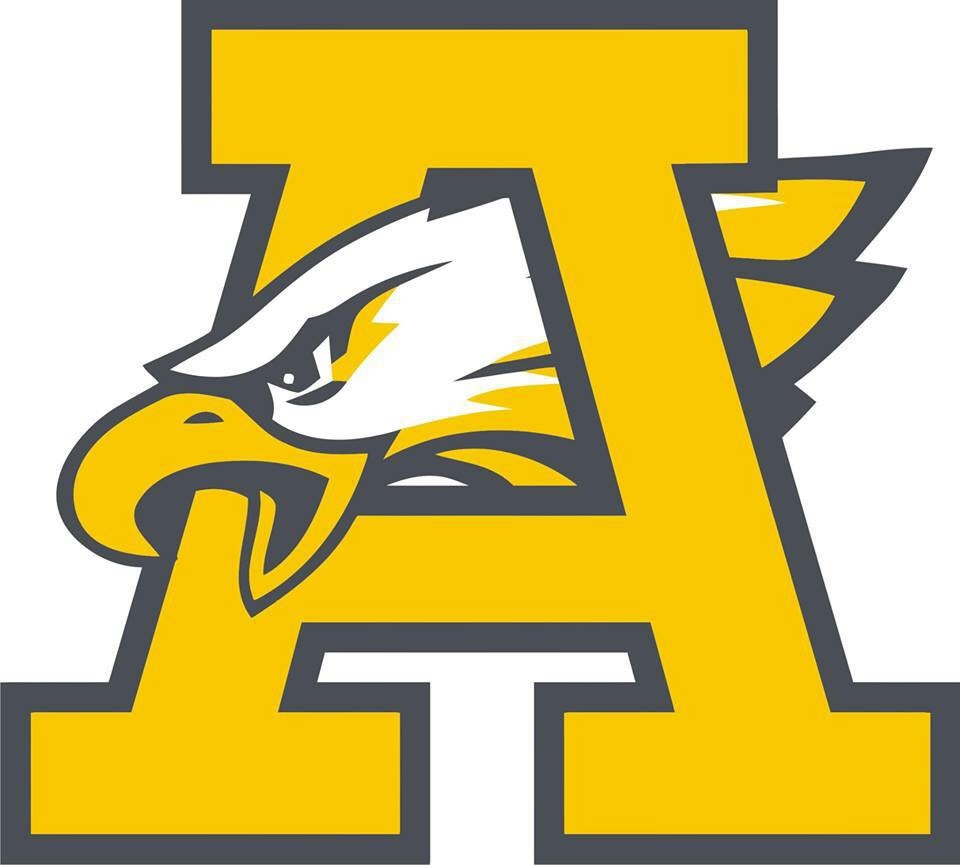 2708 Dutch Bend StreetPhone: (334) 365-8329 • Fax: (334) 365-8043Mr. Rodrick James, Principal			              Mrs. Jennifer Reid, Assistant Principal	School Parent CompactAutaugaville School, the parents of all children participating in activities, services, and programs funded by Title I, Part A of Every Student Succeeds Act of 2015 (ESSA), and the students agree that this compact outlines how the parents, the entire school staff, and the students will share the responsibility for improved student academic achievement and the means by which the school and parents will build and develop a partnership that will help children achieve State’s high standards.This school-parent compact is in effect during the school year 2022-2023Autaugaville School will: Provide high-quality curriculum and instruction in a supportive and effective learning environment that enables the participating children to meet the State’s student academic achievement standards as follows:Provide a high-quality curriculum, drawn from the College and Career Ready Standards, state approved textbooks, the Autauga County Elementary Programs Guide, and the Autauga County Math Pacing Support so that every child has the opportunity to meet the state performance standards. Hold parent-teacher conferences (at least annually in elementary schools) during which this compact will be discussed as it relates to the individual child’s achievement.  Specifically, conferences will be held:At the end of the first grading period.During grade specific Parent Days held throughout the year. Provide parents with frequent reports on their child’s progress.  Specifically, the school will provide reports as follows:Weekly folders containing grades, graded papers, overall behavior information.Mid-Term Progress Reports and Report CardsProvide parents reasonable access to staff.  Parents should contact teacher, in advance, to schedule a time to meet.  Specifically, staff will be available for consultation with parents as follows:Before or after school or during a teacher’s planning time.Provide parents opportunities to volunteer and participate in their child’s class, and observe classroom activities, as follows:Act as chaperones for field trips and/or classroom activitiesParticipate in the Volunteer Program facilitated by the school counselorsEnsure regular two-way, meaningful communication between family members and school staff, and to the extent practicable, in a language that family members can understandParent/Guardians of new students must complete a home language surveyCounty-wide interpreters are provided as neededTransAct provides school documents in a language that family members can understandParent ResponsibilitiesWe, as parents, will support our children’s learning in the following ways:Make sure my child is at school regularly and on timeGive my child a quiet place to study and help my child with his/her homework, if necessaryStrongly encourage my child to read daily, either with an adult or by himself/herself, as appropriate for their grade levelMake sure my child gets enough sleep each nightVolunteer in my child’s classroom as time and resources allowAtten Open House and Parent ConferencesStay informed about my child’s education and communicate with the school promptly reading all notices from the school either received by my child or by mail and responding, as appropriateSupport discipline policies of the classroom and schoolStudent ResponsibilitiesI, as a student, will share the responsibility to improve my academic achievement and achieve the State’s high standards.  Specifically, I will:Be responsible for my own behaviorStrive to give my best effort on all assignmentsAttend school regularly and be on timePay attention in classComplete and return all class work and homework assignmentsGive to my parents or the adult who is responsible for my welfare all notices and information received by me from my school every dayTeacher_________________________________________________Date____________________________Parent__________________________________________________Date____________________________Student_________________________________________________Date____________________________***************************************************************************************Learning Today…..Leading Tomorrow